東京土建本部事業所対策委員会宛て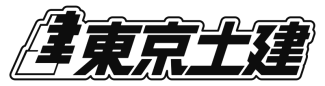 第二回事業所セミナー（7/28）申込書「申し込みシート」に必要事項をご記入の上、ＦＡＸ にてご送信下さい。　申込日（　　）月（　　）日　　記入者のお名前（　　　　　　　）お問い合わせは、東京土建本部 事業所対策委員会Tel ０３－５３３２－３９７１   Fax ０３－５３３２－３９７２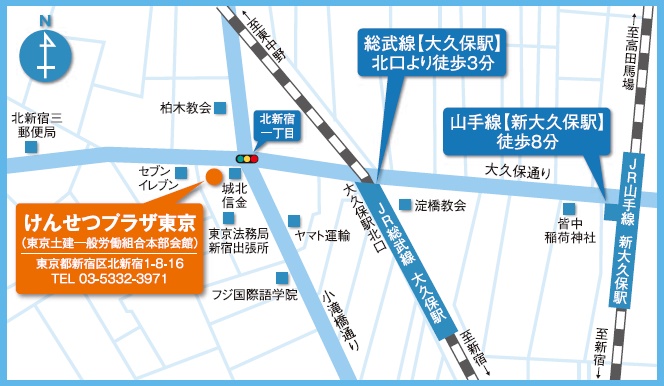 会場：けんせつプラザ東京（東京都新宿区北新宿1-8-16）事業所名所属支部名（組合員の方）　　　　　　　　　　　支部代表者名事業所所在地電話・ＦＡＸ番号 Tel                     Fax Tel                     Fax参加者氏名・人数氏名　　　　　　　　　　　　　　　　　　　　　　　　　　　　　　　　　人氏名　　　　　　　　　　　　　　　　　　　　　　　　　　　　　　　　　人参加方法会場に来所　・　オンライン（ZOOM）会場に来所　・　オンライン（ZOOM）Mailアドレス（オンライン参加者）個別相談がある方は、簡単な内容を記載してください